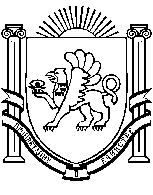 РЕСПУБЛИКА    КРЫМ                                                                    РАЗДОЛЬНЕНСКИЙ    РАЙОН                                                                                              БЕРЕЗОВСКИЙ   СЕЛЬСКИЙ    СОВЕТ44  заседание 1 созыва  РЕШЕНИЕ27.03.2017 г.                        с. Березовка                                   №  393 О рассмотрении представления прокуратуры от 28.02.2017 года № 15/2-2017 «Об устранении нарушений Федеральных законов «Об охране окружающей среды», «Об отходах производства и потребления»           Рассмотрев представление прокуратуры Раздольненского  района от 28.02.2017 года № 15/2-2017 «Об устранении нарушений Федеральных законов «Об охране окружающей среды», «Об отходах производства и потребления», заслушав информацию Назар А.Б. ( информация прилагается) Березовский сельский совет РЕШИЛ:1.Представление прокуратуры Раздольненского района  от 28.02.2017 года № 15/2-2017 «Об охране окружающей среды», «Об отходах производства и потребления» считать  обоснованным. 2.  За допущенные нарушения требований федерального законодательства привлечь к дисциплинарной ответственности в виде замечания главу администрации Березовского сельского поселения Назар Андрея Богдановича.3. Настоящее решение вступает в силу со дня его принятия. 4.  Решение опубликовать на сайте администрации Березовского сельского поселения Раздольненского района Республики Крым (http://berezovkassovet.ru/ )       5. Контроль исполнения настоящего решения оставляю за собой.Председатель сельского совета 						А.Б.НазарИнформация по Представлению прокуратуры Раздольненского района от 28.02.2017 года № 15/2-2017 «Об охране окружающей среды», «Об отходах производства и потребления».    Администрация Березовского сельского поселения информирует о принятых мерах к устранению выявленных нарушений закона:  В соответствии с Федеральным законом от 06.10.2003 года № 131-ФЗ «Об общих принципах организации местного самоуправления в Российской Федерации», в целях реализации Федерального закона от 24.06.1998 г. № 89 –ФЗ «Об отходах производства и потребления» в соответствии с пунктом 20 статьи 8 Устава Березовского сельского поселения, Порядком сбора, вывоза, транспортировки  и размещения твердых  коммунальных отходов на территории муниципального образования  Березовское сельское поселение, утвержденного постановлением администрации Березовского сельского поселения от 09.09.2015 № 99, с целью организации деятельности на территории Березовского сельского поселения специализированной организации по сбору и вывозу бытовых отходов с территории населенных пунктов поселения Березовским сельским советом принято решение от 10.03.2016 № 216 «Об определении специализированной организации, предоставляющей услуги в сфере сбора, вывоза твердых бытовых отходов и отходов производства на территории Березовского сельского поселения», согласно которого организацией, предоставляющей услуги в сфере сбора и вывоза твердых бытовых отходов и отходов производства на территории Березовского сельского поселения определено Муниципальное унитарное предприятие жилищно-коммунального хозяйства «Раздольненское».  МУП ЖКХ «Раздольненское» заключены договора с населением, необходимые для обеспечения бесперебойного вывоза твердых бытовых отходов и отходов производства в населенных пунктах Березовского сельского поселения в соответствии с требованиями законодательства Российской Федерации.В настоящий момент  работа по организации и налаживанию процесса сбора и вывоза ТБО завершена в полном объеме. Вывоз мусора с территории сел Березовского сельского поселения производится регулярно с периодичностью раз в две недели.Также главе Администрации указано на необходимость ликвидации несанкционированной свалки бытовых отходов в с. Березовка в районе ул. Калинина, 1а.Председатель Березовского сельского совета-глава администрации Березовского СП			                  А.Б.Назар